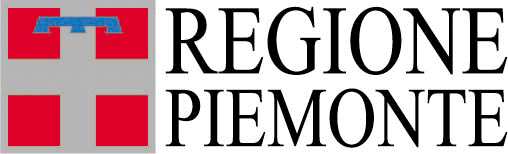 SCHEDA GUIDAVERIFICA DI CORRISPONDENZAper P/I/A PREVALUTATIdiVALUTAZIONE DI INCIDENZAART. 43 L.R. 19/2019, ART. 5 D.P.R. 357/97INTESA 28 novembre 2019 “Intesa, ai sensi dell'articolo 8, comma 6, della legge 5 giugno 2003, n. 131, tra il Governo, le regioni e le Province autonome di Trento e Bolzano sulle Linee guida nazionali per la valutazione di incidenza (VIncA) - Direttiva 92/43/CEE "HABITAT" articolo 6, paragrafi 3 e 4 (Rep. atti n. 195/CSR).”G.U. n.303 del 28-12-2019        è stata presa visione della informativa riguardante il trattamento dei dati personali  ai sensi dell’art. 13 GDPR 2016/679, visionabile alla pagina web https://www.regione.piemonte.it/web/temi/ambiente-territorio/biodiversita-aree-naturali/rete-natura-2000/valutazione-incidenza.Il soggetto redattore, consapevole della responsabilità penale in caso di falsità in atti e di dichiarazione mendace, ai sensi dell’art. 76 del D.P.R. 28.12.2000 n. 445.Luogo e data								Firma								(soggetto redattore)FORMAT VERIFICA DI CORRISPONDENZAper Progetti/Interventi/Attività PREVALUTATIDATI SOGGETTO PROPONENTE…………………………………………………………………………………..…………………..…………………………………..nome cognome / denominazione…………………………………………………………………………………………………………………………………………..Codice Fiscale…………………………………………………………………………………………………………………………………………..residenza………………………….………             …………………………………….………………………………………………………..             telefono/fax                                                                                          e-mail - PECDATI SOGGETTO REDATTORE SE DIVERSO DAL PROPONENTE (professionista incaricato)…………………………………………………………………………………..…………………..…………………………………..nome cognome / denominazione…………………………………………………………………………………………………………………………………………..Codice Fiscale/P.IVA…………………………………………………………………………………..…………………..…………………………………..recapito professionale………………………….………             …………………………………….………………………………………………………..             telefono/fax                                      e-mail - PECFORMAT VERIFICA DI CORRISPONDENZA A SCREENING DI V.INC.A PROPONENTEper Progetti/Interventi/AttivitàFORMAT VERIFICA DI CORRISPONDENZA A SCREENING DI V.INC.A PROPONENTEper Progetti/Interventi/AttivitàOggetto P/I/A:…………………………………………………………………………………………………………………………………………………………………………………………………………………………………………………………Il P/I/A ricade in una di queste casistiche di P/I/A prevalutati (ALLEGATO X DGR XXX)1- Manutenzioni ordinarie e straordinarie, restauri e risanamenti conservativi, ristrutturazioni ed ampliamenti di singoli edifici esistenti (per impianti fotovoltaici e solari si veda il punto 5);2 - Manutenzioni ordinarie e straordinarie delle seguenti infrastrutture: reti viarie, ferroviarie, acquedotti, fognature, linee elettriche e telefoniche, gasdotti, oleodotti, viabilità forestale, sentieri e piste ciclabili, canali irrigui e industriali, impianti di telefonia fissa e mobile, per l’emittenza radiotelevisiva e per la banda ultra larga;3 - Recinzione di lotti di pertinenze di edifici esistenti o recinzioni atte contenimento del bestiame, anche a carattere provvisorio;4 - Recinzione di orti e frutteti;5 - Realizzazione di impianti solari fotovoltaici, termici e termodinamici sui tetti degli edifici comunque destinati o a terra all’interno di pertinenze di edifici esistenti;6 - Realizzazione di silos, vasche di stoccaggio;7 - Edifici di nuova costruzione o sostituzione edilizia, non soggetti agli strumenti urbanistici esecutivi, da effettuarsi all’interno delle perimetrazioni dei centri o nuclei abitati definite o individuate in applicazione della normativa urbanistica vigente;8 - Realizzazione di edifici o strutture o opere di arredo ad uso pertinenziale quali ad esempio box, ricoveri attrezzi, tettoie, piscine, depositi per acqua, gas o altri servizi per utenze domestiche, ecc.;9 - Posa e manutenzione di opere di arredo o similari, al di fuori di aree pertinenziali di edifici (staccionate, bacheche, manufatti didattici, segnaletica escursionistica, panche, tavoli);10 - Manifestazioni, gare, fiere e attività di fruizione (turistica, ricreativa, culturale, sportiva non agonistica);11 - Manifestazioni/eventi non agonistici su viabilità chiusa al transito di mezzi motorizzati e su rete sentieristica;12 - Posa di nuove antenne di telefonia mobile su edifici esistenti o in aree già dedicate;13 - Realizzazione di opere temporanee per attività di ricerca nel sottosuolo che abbiano carattere geognostico, ad esclusione di attività di ricerca di idrocarburi, nonché i carotaggi e le opere temporanee per le analisi geologiche e geotecniche richieste.Il P/I/A ricade in una di queste casistiche di P/I/A prevalutati (ALLEGATO X DGR XXX)1- Manutenzioni ordinarie e straordinarie, restauri e risanamenti conservativi, ristrutturazioni ed ampliamenti di singoli edifici esistenti (per impianti fotovoltaici e solari si veda il punto 5);2 - Manutenzioni ordinarie e straordinarie delle seguenti infrastrutture: reti viarie, ferroviarie, acquedotti, fognature, linee elettriche e telefoniche, gasdotti, oleodotti, viabilità forestale, sentieri e piste ciclabili, canali irrigui e industriali, impianti di telefonia fissa e mobile, per l’emittenza radiotelevisiva e per la banda ultra larga;3 - Recinzione di lotti di pertinenze di edifici esistenti o recinzioni atte contenimento del bestiame, anche a carattere provvisorio;4 - Recinzione di orti e frutteti;5 - Realizzazione di impianti solari fotovoltaici, termici e termodinamici sui tetti degli edifici comunque destinati o a terra all’interno di pertinenze di edifici esistenti;6 - Realizzazione di silos, vasche di stoccaggio;7 - Edifici di nuova costruzione o sostituzione edilizia, non soggetti agli strumenti urbanistici esecutivi, da effettuarsi all’interno delle perimetrazioni dei centri o nuclei abitati definite o individuate in applicazione della normativa urbanistica vigente;8 - Realizzazione di edifici o strutture o opere di arredo ad uso pertinenziale quali ad esempio box, ricoveri attrezzi, tettoie, piscine, depositi per acqua, gas o altri servizi per utenze domestiche, ecc.;9 - Posa e manutenzione di opere di arredo o similari, al di fuori di aree pertinenziali di edifici (staccionate, bacheche, manufatti didattici, segnaletica escursionistica, panche, tavoli);10 - Manifestazioni, gare, fiere e attività di fruizione (turistica, ricreativa, culturale, sportiva non agonistica);11 - Manifestazioni/eventi non agonistici su viabilità chiusa al transito di mezzi motorizzati e su rete sentieristica;12 - Posa di nuove antenne di telefonia mobile su edifici esistenti o in aree già dedicate;13 - Realizzazione di opere temporanee per attività di ricerca nel sottosuolo che abbiano carattere geognostico, ad esclusione di attività di ricerca di idrocarburi, nonché i carotaggi e le opere temporanee per le analisi geologiche e geotecniche richieste.SEZIONE 1 - LOCALIZZAZIONE ED INQUADRAMENTO TERRITORIALE*SEZIONE 1 - LOCALIZZAZIONE ED INQUADRAMENTO TERRITORIALE*SEZIONE 1 - LOCALIZZAZIONE ED INQUADRAMENTO TERRITORIALE*SEZIONE 1 - LOCALIZZAZIONE ED INQUADRAMENTO TERRITORIALE*Regione: ……………………………………………………….Comune:  …………………………………...         Prov: ….  Loc./Fraz.: …………………………………………………………Indirizzo: …………………………………………………………Dati catastali:foglio…..                                 part…...Regione: ……………………………………………………….Comune:  …………………………………...         Prov: ….  Loc./Fraz.: …………………………………………………………Indirizzo: …………………………………………………………Dati catastali:foglio…..                                 part…...Regione: ……………………………………………………….Comune:  …………………………………...         Prov: ….  Loc./Fraz.: …………………………………………………………Indirizzo: …………………………………………………………Dati catastali:foglio…..                                 part…...Contesto localizzativoCentro urbanoZona periurbanaAree agricoleAree industrialiAree naturali………………………………..SEZIONE 2 – LOCALIZZAZIONE P/I/A IN RELAZIONE AI SITI NATURA 2000SEZIONE 2 – LOCALIZZAZIONE P/I/A IN RELAZIONE AI SITI NATURA 2000SEZIONE 2 – LOCALIZZAZIONE P/I/A IN RELAZIONE AI SITI NATURA 2000SEZIONE 2 – LOCALIZZAZIONE P/I/A IN RELAZIONE AI SITI NATURA 20002.1 - Per P/I/A interni ai siti Natura 2000:2.1 - Per P/I/A interni ai siti Natura 2000:2.1 - Per P/I/A interni ai siti Natura 2000:2.1 - Per P/I/A interni ai siti Natura 2000:CODICEDENOMINAZIONEDENOMINAZIONESICIT ________ZSCIT ________ZPSIT _______È conforme e rispetta i divieti e gli obblighi delle “Misure di conservazione per la tutela della Rete Natura 2000 del Piemonte” (approvate con DGR n. 55-7222/2023/XI del 12 luglio 2023) e/o delle Misure sito specifiche o del Piano di Gestione eventualmente definite del Sito/i Natura 2000 ?NO      SI  (Citare l’atto consultato nel caso di misure sito specifiche o PdG) …………………………………………………………………Misure di conservazione e Piani di Gestione sono consultabili alla pagina web:  https://www.regione.piemonte.it/web/temi/ambiente-territorio/biodiversita-aree-naturali/rete-natura-2000/piani-gestione-misure-conservazione*L’inquadramento territoriale è preferibile in scala 1:10.000 su base BDTRE-Piemonte utilizzabile a partire dalla pagina http://www.geoportale.piemonte.it/cms/ e descritta alla http://www.regione.piemonte.it/territorio/cartografia/bdtre.htm individuando con precisione l’area dove si colloca il progetto ed i confini del SIC/ZSC/ZPSSi segnala la seguente pagina web dove accedere per reperire tutte le informazioni specifiche del Sito della Rete Natura 2000 interessato dal P/I/A: https://www.regione.piemonte.it/web/temi/ambiente-territorio/biodiversita-aree-naturali/servizi-mappe-aree-protette-rete-natura-2000  È conforme e rispetta i divieti e gli obblighi delle “Misure di conservazione per la tutela della Rete Natura 2000 del Piemonte” (approvate con DGR n. 55-7222/2023/XI del 12 luglio 2023) e/o delle Misure sito specifiche o del Piano di Gestione eventualmente definite del Sito/i Natura 2000 ?NO      SI  (Citare l’atto consultato nel caso di misure sito specifiche o PdG) …………………………………………………………………Misure di conservazione e Piani di Gestione sono consultabili alla pagina web:  https://www.regione.piemonte.it/web/temi/ambiente-territorio/biodiversita-aree-naturali/rete-natura-2000/piani-gestione-misure-conservazione*L’inquadramento territoriale è preferibile in scala 1:10.000 su base BDTRE-Piemonte utilizzabile a partire dalla pagina http://www.geoportale.piemonte.it/cms/ e descritta alla http://www.regione.piemonte.it/territorio/cartografia/bdtre.htm individuando con precisione l’area dove si colloca il progetto ed i confini del SIC/ZSC/ZPSSi segnala la seguente pagina web dove accedere per reperire tutte le informazioni specifiche del Sito della Rete Natura 2000 interessato dal P/I/A: https://www.regione.piemonte.it/web/temi/ambiente-territorio/biodiversita-aree-naturali/servizi-mappe-aree-protette-rete-natura-2000  È conforme e rispetta i divieti e gli obblighi delle “Misure di conservazione per la tutela della Rete Natura 2000 del Piemonte” (approvate con DGR n. 55-7222/2023/XI del 12 luglio 2023) e/o delle Misure sito specifiche o del Piano di Gestione eventualmente definite del Sito/i Natura 2000 ?NO      SI  (Citare l’atto consultato nel caso di misure sito specifiche o PdG) …………………………………………………………………Misure di conservazione e Piani di Gestione sono consultabili alla pagina web:  https://www.regione.piemonte.it/web/temi/ambiente-territorio/biodiversita-aree-naturali/rete-natura-2000/piani-gestione-misure-conservazione*L’inquadramento territoriale è preferibile in scala 1:10.000 su base BDTRE-Piemonte utilizzabile a partire dalla pagina http://www.geoportale.piemonte.it/cms/ e descritta alla http://www.regione.piemonte.it/territorio/cartografia/bdtre.htm individuando con precisione l’area dove si colloca il progetto ed i confini del SIC/ZSC/ZPSSi segnala la seguente pagina web dove accedere per reperire tutte le informazioni specifiche del Sito della Rete Natura 2000 interessato dal P/I/A: https://www.regione.piemonte.it/web/temi/ambiente-territorio/biodiversita-aree-naturali/servizi-mappe-aree-protette-rete-natura-2000  È conforme e rispetta i divieti e gli obblighi delle “Misure di conservazione per la tutela della Rete Natura 2000 del Piemonte” (approvate con DGR n. 55-7222/2023/XI del 12 luglio 2023) e/o delle Misure sito specifiche o del Piano di Gestione eventualmente definite del Sito/i Natura 2000 ?NO      SI  (Citare l’atto consultato nel caso di misure sito specifiche o PdG) …………………………………………………………………Misure di conservazione e Piani di Gestione sono consultabili alla pagina web:  https://www.regione.piemonte.it/web/temi/ambiente-territorio/biodiversita-aree-naturali/rete-natura-2000/piani-gestione-misure-conservazione*L’inquadramento territoriale è preferibile in scala 1:10.000 su base BDTRE-Piemonte utilizzabile a partire dalla pagina http://www.geoportale.piemonte.it/cms/ e descritta alla http://www.regione.piemonte.it/territorio/cartografia/bdtre.htm individuando con precisione l’area dove si colloca il progetto ed i confini del SIC/ZSC/ZPSSi segnala la seguente pagina web dove accedere per reperire tutte le informazioni specifiche del Sito della Rete Natura 2000 interessato dal P/I/A: https://www.regione.piemonte.it/web/temi/ambiente-territorio/biodiversita-aree-naturali/servizi-mappe-aree-protette-rete-natura-2000  2.2 - Per P/I/A esterni ai siti Natura 2000:Crocettare la tipologia di SitoSIC/ZSC/ZPS IT _ _ _ _ _ _ _  distanza dal sito:  ……………………………. ( _ metri)SIC/ZSC/ZPS IT _ _ _ _ _ _ _  distanza dal sito:  ……………………………. ( _ metri)SIC/ZSC/ZPS IT _ _ _ _ _ _ _  distanza dal sito:  ……………………………. ( _ metri)Tra i siti Natura 2000 indicati e l’area interessata dal P/I/A, sono presenti elementi di discontinuità o barriere fisiche di origine naturale o antropica (es. diversi reticoli idrografici, centri abitati, infrastrutture ferroviarie o stradali, zone industriali, etc.)??                                                  Si          NoDescrivere: …………………………………………………………………………………………………………………………………………………………………………………………………………………………………………………………………………………………………………………………………………………………2.3 – Il P/I/A interessa direttamente o indirettamente Aree protette nazionali o regionali?                              No                             Sì, quale……………………………………………………..      SEZIONE 3 – DESCRIZIONE DEL P/I/ASEZIONE 3 – DESCRIZIONE DEL P/I/A3.1 - DESCRIZIONE SINTETICA DEL P/I/A (fornire documentazione utile per la verifica di corrispondenza (si veda sez. 4))3.1 - DESCRIZIONE SINTETICA DEL P/I/A (fornire documentazione utile per la verifica di corrispondenza (si veda sez. 4))3.2 -  IL P/I/A È PARTE DI O È CONNESSO AD UN ALTRO P/I/A?3.2 -  IL P/I/A È PARTE DI O È CONNESSO AD UN ALTRO P/I/A?SINOSe, Sì, cosa è previsto: …………………………………………………………………………………………………………………………………………………*L’inquadramento territoriale è preferibile in scala 1:10.000 su base BDTRE-Piemonte utilizzabile a partire dalla pagina http://www.geoportale.piemonte.it/cms/ e descritta alla pagina http://www.regione.piemonte.it/territorio/cartografia/bdtre.htm individuando con precisione l’area dove si colloca il progetto ed i confini del SIC/ZSC/ZPS.Si segnala inoltre la seguente pagina web dove accedere per reperire tutte le informazioni specifiche del Sito della Rete Natura 2000 interessato dal P/I/A : https://www.regione.piemonte.it/web/temi/ambiente-territorio/biodiversita-aree-naturali/servizi-mappe-aree-protette-rete-natura-2000   *L’inquadramento territoriale è preferibile in scala 1:10.000 su base BDTRE-Piemonte utilizzabile a partire dalla pagina http://www.geoportale.piemonte.it/cms/ e descritta alla pagina http://www.regione.piemonte.it/territorio/cartografia/bdtre.htm individuando con precisione l’area dove si colloca il progetto ed i confini del SIC/ZSC/ZPS.Si segnala inoltre la seguente pagina web dove accedere per reperire tutte le informazioni specifiche del Sito della Rete Natura 2000 interessato dal P/I/A : https://www.regione.piemonte.it/web/temi/ambiente-territorio/biodiversita-aree-naturali/servizi-mappe-aree-protette-rete-natura-2000   SEZIONE 4 – VERIFICA DI CORRISPONDENZA DEL P/I/A PREVALUTATOSEZIONE 4 – VERIFICA DI CORRISPONDENZA DEL P/I/A PREVALUTATO4.10 - Manifestazioni, gare, fiere e attività di fruizione (turistica, ricreativa, culturale, sportiva non agonistica)4.10 - Manifestazioni, gare, fiere e attività di fruizione (turistica, ricreativa, culturale, sportiva non agonistica)Caratteristiche progettuali e dell’area di interventoIN QUALE DOCUMENTO O IN CHE MODO è RISCONTRABILE LA CORRISPONDENZA A QUANTO PREVALUTATOsi svolgono nei centri abitati o utilizzando strade asfaltate o piazze asfaltate o aree urbanizzate__________________________________________________________________________________________non prevedono l'uso di veicoli a motore (auto, moto, quad, imbarcazioni, ecc), fatti salvi i motivi di soccorso e/o di sicurezza__________________________________________________________________________________________eventuale utilizzo di droni avviene solo per motivi di ripresa/documentazione dell’attività__________________________________________________________________________________________non sono previsti fuochi d'artificio, esplosioni di petardi o di armi da fuoco, anche caricate a salve__________________________________________________________________________________________________________________non è previsto l’uso dell’elicottero, fatti salvi i motivi di soccorso e/o sicurezza;__________________________________________________________________________________________l’area dell’evento non presenta colonie di chirotteri_____________________________________________vengono rispettate le “Linee guida per la gestione e controllo delle specie esotiche vegetali - nell’ambito di cantieri con movimenti terra e interventi di recupero e ripristino ambientale__________________________________________________________________________________________________________________Altra documentazione o informazioni fornite utili al fine della verifica di corrispondenza:- ___________________________________________________________________________- ___________________________________________________________________________- ___________________________________________________________________________Altra documentazione o informazioni fornite utili al fine della verifica di corrispondenza:- ___________________________________________________________________________- ___________________________________________________________________________- ___________________________________________________________________________SEZIONE 4 – VERIFICA DI CORRISPONDENZA DEL P/I/A PREVALUTATOSEZIONE 4 – VERIFICA DI CORRISPONDENZA DEL P/I/A PREVALUTATO4.11 -  Manifestazioni/eventi non agonistici o non competitivi su viabilità chiusa al transito di mezzi motorizzati e su rete sentieristica4.11 -  Manifestazioni/eventi non agonistici o non competitivi su viabilità chiusa al transito di mezzi motorizzati e su rete sentieristicaCaratteristiche progettuali e dell’area di interventoIN QUALE DOCUMENTO O IN CHE MODO è RISCONTRABILE LA CORRISPONDENZA A QUANTO PREVALUTATOsiano di carattere podistico, ciclistico o equestre_____________________________________________nel caso di utilizzo di sentieri, essi siano aperti/fruiti abitualmente e non sia necessaria manutenzione straordinaria__________________________________________________________________________________________eventuale apposita segnaletica venga rimossa a fine manifestazione__________________________________________________________________________________________non prevedano l'uso di veicoli a motore (auto, moto, quad, imbarcazioni, ecc), fatti salvi i motivi di soccorso e/o di sicurezza__________________________________________________________________________________________________________________eventuale utilizzo di droni avvenga solo per motivi di ripresa/documentazione dell’attività__________________________________________________________________________________________non prevedano fuochi d'artificio_____________________________________________non prevedano alcuna attività notturna_____________________________________________non è previsto l’uso dell’elicottero, fatti salvi i motivi di soccorso e/o sicurezza;__________________________________________________________________________________________vengono rispettate le “Linee guida per la gestione e controllo delle specie esotiche vegetali - nell’ambito di cantieri con movimenti terra e interventi di recupero e ripristino ambientale__________________________________________________________________________________________________________________Altra documentazione o informazioni fornite utili al fine della verifica di corrispondenza:- ___________________________________________________________________________- ___________________________________________________________________________- ___________________________________________________________________________Altra documentazione o informazioni fornite utili al fine della verifica di corrispondenza:- ___________________________________________________________________________- ___________________________________________________________________________- ___________________________________________________________________________SEZIONE 4 – VERIFICA DI CORRISPONDENZA DEL P/I/A PREVALUTATO